FARINGDON TOWN COUNCIL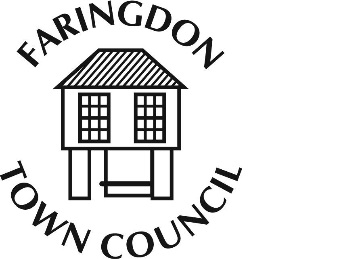 The Pump House, 5 Market Place , FARINGDON, Oxfordshire, SN7 7HLTelephone 01367 240281 www.faringdontowncouncil.gov.ukClerk: Sally Thurston Grant Sub -  CommitteeCommittee  MembershipMembers: 5 Members of the Finance and Audit Committee to include the Mayor and Deputy Mayor Quorum: 3Terms of Reference Adopted by Council:  To give careful consideration to the approval of grant applications.To be responsible for setting and managing policy and procedures for the awarding of grantsMonitor grants awarded against the annual budget set by the Finance and Audit Committee and approved by Full Council. To report regularly to the Finance and Audit Committee